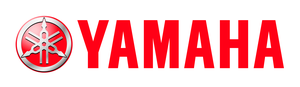 Тест –драйв регистрационная формаУказать вид мототехники – Высылать заявки по e-mail: fiberbot@yandex.ru Контактный телефон 8-8162-606 665ФИОМесто работы участникаГод рожденияСтаж вождения Контактный телефон/e-mail